Procedimiento de InstalaciónAbrir el archivo ZIP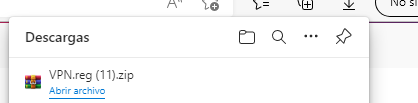 Seleccionar el archivo VPN.reg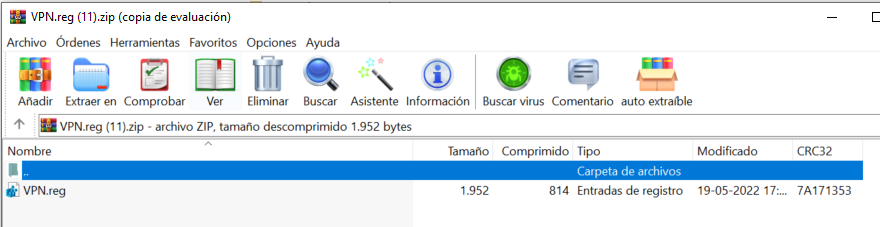 Seleccionar si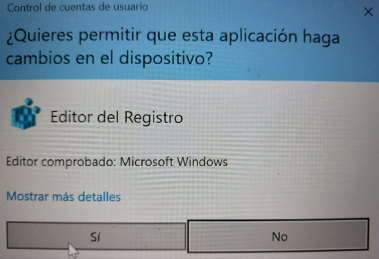 Seleccionar si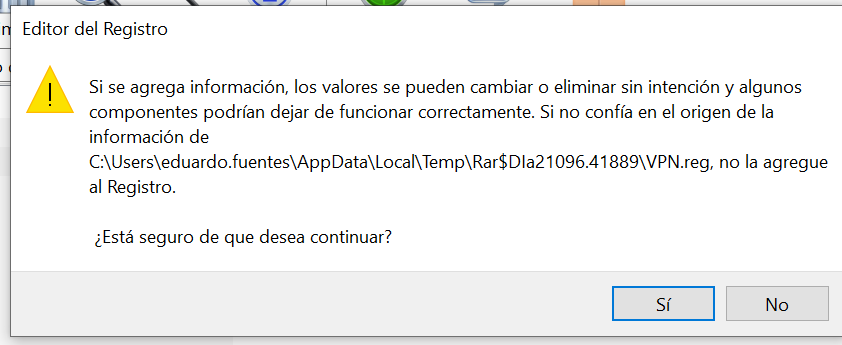  Seleccionar Aceptar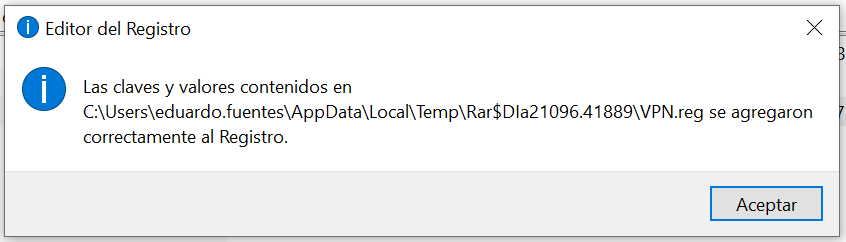 